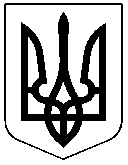 ЧЕРКАСЬКА РАЙОННА РАДАРОЗПОРЯДЖЕННЯ19.01.2024											№6Про врегулювання конфлікту інтересів	Відповідно до статті 55 Закону України "Про місцеве самоврядування в Україні", статей 28, 33 Закону України "Про запобігання корупції",  з метою врегулювання реального конфлікту інтересівзобов'язую:ЗАСТОСУВАТИ зовнішній контроль за виконанням СОВГИРЕЮ Тетяною Миколаївною, головним спеціалістом відділу з питань управління персоналом, документообігу та взаємодії з депутатами виконавчого апарату районної ради, членом комісії по встановленню трудового стажу для виплати надбавки за вислугу років працівникам виконавчого апарату районної ради, повноважень щодо встановлення підстави для виплати ТАРАХТІЮ Володимиру Володимировичу надбавки за вислугу років.ВИЗНАЧИТИ ГРИЦЕНКО Ірину Василівну, начальника відділу  юридичного управління та управління об'єктами комунальної  власності виконавчого апарату районної ради, уповноважену особу з питань запобігання та виявлення корупції в Черкаській районній раді, уповноваженою на здійснення зовнішнього контролю.СОВГИРІ Тетяні Миколаївні, головному спеціалісту відділу з питань управління персоналом, документообігу та взаємодії з депутатами виконавчого апарату районної ради, приймати рішення щодо встановлення підстави для виплати ТАРАХТІЮ Володимиру Володимировичу надбавки за вислугу років у присутності ГРИЦЕНКО Ірини Василівни, начальника відділу  юридичного управління та управління об'єктами комунальної  власності виконавчого апарату районної ради, уповноваженої особи з питань запобігання та виявлення корупції в Черкаській районній раді.ГРИЦЕНКО Ірині Василівні, начальнику відділу  юридичного управління та управління об'єктами комунальної власності виконавчого апарату районної ради, уповноваженій особі з питань запобігання та виявлення корупції в Черкаській районній раді поінформувати про результати здійснення зовнішнього контролю.Контроль за виконанням розпорядження залишаю за собою.Голова								Олександр ВАСИЛЕНКО